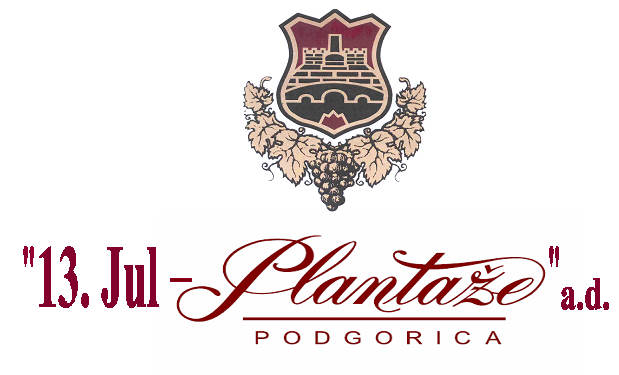 Na osnovu Odluke Odbora direktora br. 2376 od 21.04.2022. godine, a u skladu sa članom 42 Pravilnika o uslovima i načinu prodaje nepokretnosti , br.1101, od 22.02.2022.godine„13. Jul – Plantaže” a.d. Podgorica, objavljuju:T R E Ć I   J A V N I   P O Z I V  br. 2/2023za prijavu na javnu licitaciju za prodaju nepokretnostiI PREDMET PRODAJEPredmet prodaje je zemljište u vlasništvu  „13. Jul – Plantaže“ a.d. Podgorica, koje se nalazi na području opštine Podgorica, i to:Kat. parc. br. 4732, površine 1.997 m2, iz LN 1776,KO TološiKat.parc. br. 4735, površine 2.131 m2, iz LN 2254, KO TološiKat.parc.br.  4736, površine 1.478 m2, iz LN 1776, KO Tološi,Kat.parc.br.  4738, površine 1.966m2, iz LN 1776, KO Tološi iKat.parc. br. 4744/2, površine 3.377 m2, iz LN 1776, KO Tološi,                                                                                                      ukupne površine 10.949 m2Navedene nepokretnosti se prodaju isključivo kao cjelina, u viđenom stanju. II CIJENA I ROK PLAĆANJANajniža početna cijena zemljišta, koje je predmet prodaje ove javne licitacije, iznosi 744.000,00 € ( sedam stotina četrdeset  četiri hiljade eura)Rok za uplatu kupoprodajne cijene je 30 dana od dana zaključenja ugovora o kupoprodaji. III OPŠTI USLOVIUčesnici javnog pozivaPravo učešća na ovaj javni poziv imaju sva fizička i pravna lica, koja ispunjavaju zakonske uslove za sticanje nepokretne imovine u Crnoj Gori. Fizička lica koja su učesnici ovog javnog poziva dužna su u prijavi navesti sljedeće podatke: broj i datum javnog poziva, prezime, ime i ime jednog roditelja; adresu, jedinstveni matični broj i potpis; broj telefona, e-mail adresu; broj lične karte ili pasoša (za strane državljane), broj tekućeg računa, za slučaj povrata depozita.Uz prijavu obavezno dostaviti dokaz o uplati depozita ili bankarske garancije u iznosu od 2% od najniže početne cijene nepokretnosti, iz tačke II ovog Javnog poziva, odnosno u iznosu od 14.880,00€.Pravna lica koja su učesnici ovog javnog poziva dužna su u prijavi navesti sljedeće podatke: broj i datum javnog poziva, naziv i sjedište pravnog lica; PIB, ime i prezime ovlašćenog lica i njegov potpis, kontak telefon, e-mail adresu, Izvod iz CRPS-a, ne stariji od 6 mjeseci od dana zakazane licitacije, ovlašćenje za zastupanje na licitaciji, broj žiro računa, za slučaj povrata depozita. Ovlašćenje za zastupanje mora biti ovjereno od strane notara ili suda.  Uz prijavu obavezno dostaviti dokaz o uplati depozita ili bankarske garancije u iznosu od 2% od najniže početne cijene nepokretnosti, iz tačke II ovog Javnog poziva, odnosno u iznosu od 14.880,00€.Depozit se uplaćuje na žiro račun “13.Jul-Plantaže”AD Podgorica, br. 510-65785-80, kod CKB banke, sa naznakom – depozit za učešće na javnom nadmetanju.IV MJESTO I VRIJEME ODRŽAVANJA JAVNOG NADMETANJAProdaja nepokretnosti iz tačke 1 ovog Javnog poziva će se vršiti javnim usmenim nadmetanjem u Upravnoj zgradi “13.Jul-Plantaže” AD Podgorica, u Sali na trećem spratu, u ulici Put Radomira Ivanovića br.2  u četvrtak 13. 04. 2023. godine, sa početkom u 10.00 časova.Obrazac Prijave za učešće na javnom nadmetanju može se dobiti u kancelariji Arhive Društva, u prizemlju Upravne zgrade, svakog radnog dana od 05. 04. 2023. godine (od 08-14 časova).Rok za podnošenje prijava je najkasnije do 10. 04. 2023. godine, do 14.00 časova.Prijava se podnosi u dva primjerka, od čega jedan primjerak zadržava podnosilac. Minimalnu promjenu raspona ponuda u postupku javnog nadmetanja utvrđuje voditelj javne licitacije pri čemu svako naredno povećanje cijene ne može biti veće od 1% od prethodno oglašene cijene. Postupak javnog nadmetanja se završava ako nijedan od učesnika ni na treći poziv ne ponudi veću cijenu od do tada ponuđene najveće cijene.U tom slučaju kupcem se proglašava učesnik koji je prvi ponudio najveću postignutu cijenu.Smatraće se da su ispunjeni uslovi za održavanje javnog nadmetanja, ako u naznačeno vrijeme pristupi makar jedan učesnik, a koji ponudi iznos najniže početne cijene za predmetne nepokretnosti.Učesnik koji ponudi najveću cijenu proglašava se kupcem, a njegova ponuda smatraće se prihvaćenom ponudom za kupovinu imovine iz tačke 1 ovog Javnog poziva.V    OSTALI USLOVI JAVNOG NADMETANJAKupac je dužan da sa “13.Jul-Plantaže”AD Podgorica zaključi Ugovor o kupoprodaji predmetnih nepokretnosti najkasnije u roku od 30 (trideset) dana od dana prijema poziva za zaključenje ugovora, upućenog pobjedniku licitacije. Ukoliko kupac ne zaključi ugovor o kupoprodaji u predviđenom roku, gubi pravo na povraćaj depozita, a prodavac ima pravo da zaključi ugovor o kupoprodaji predmetne imovine sa drugim ponuđačem javnog nadmetanja koji je ponudio drugu najveću cijenu.Uplaćeni depozit će se vratiti ostalim učesnicima u roku od 7 (sedam) dana od dana javnog nadmetanja, a depozit izabranog ponuđača se zadržava i uračunava u kupoprodajnu cijenu.Troškovi prenosa imovine (porez, takse i ostalo) padaju u cjelosti na teret kupca. Evidencija prisustva prijavljenih učesnika ili njihovih punomoćnika će se vršiti u Upravnoj zgradi “13.Jul-Plantaže” AD Podgorica, Put Radomira Ivanovića br.2, 30 minuta prije početka održavanja javnog nadmetanja.Sva eventualna pitanja u vezi sa ovim Javnim pozivom, potrebno je uputiti Komisiji za prodaju nepokretnosti.Adresa i kontakt Komisije za prodaju nepokretnosti:                           “13.Jul-Plantaže” AD Podgorica, Put Radomira Ivanovića br.2,                               Sa naznakom “Za Komisiju za prodaju nepokretnosti”Prodavac zadržava pravo da obustavi/odloži postupak prodaje, najkasnije tri dana prije dana zakazane licitacije, uz obavještenje zainteresovanim licima, da se postupak javne prodaje obustavlja/odlaže, na osnovu odluke Odbora direktora prodavca, uz obavezu povraćaja priložene garancije. Ovaj Javni poziv, sa obrascem Prijave objavljen je na web stranici Društva www.plantaze.com.